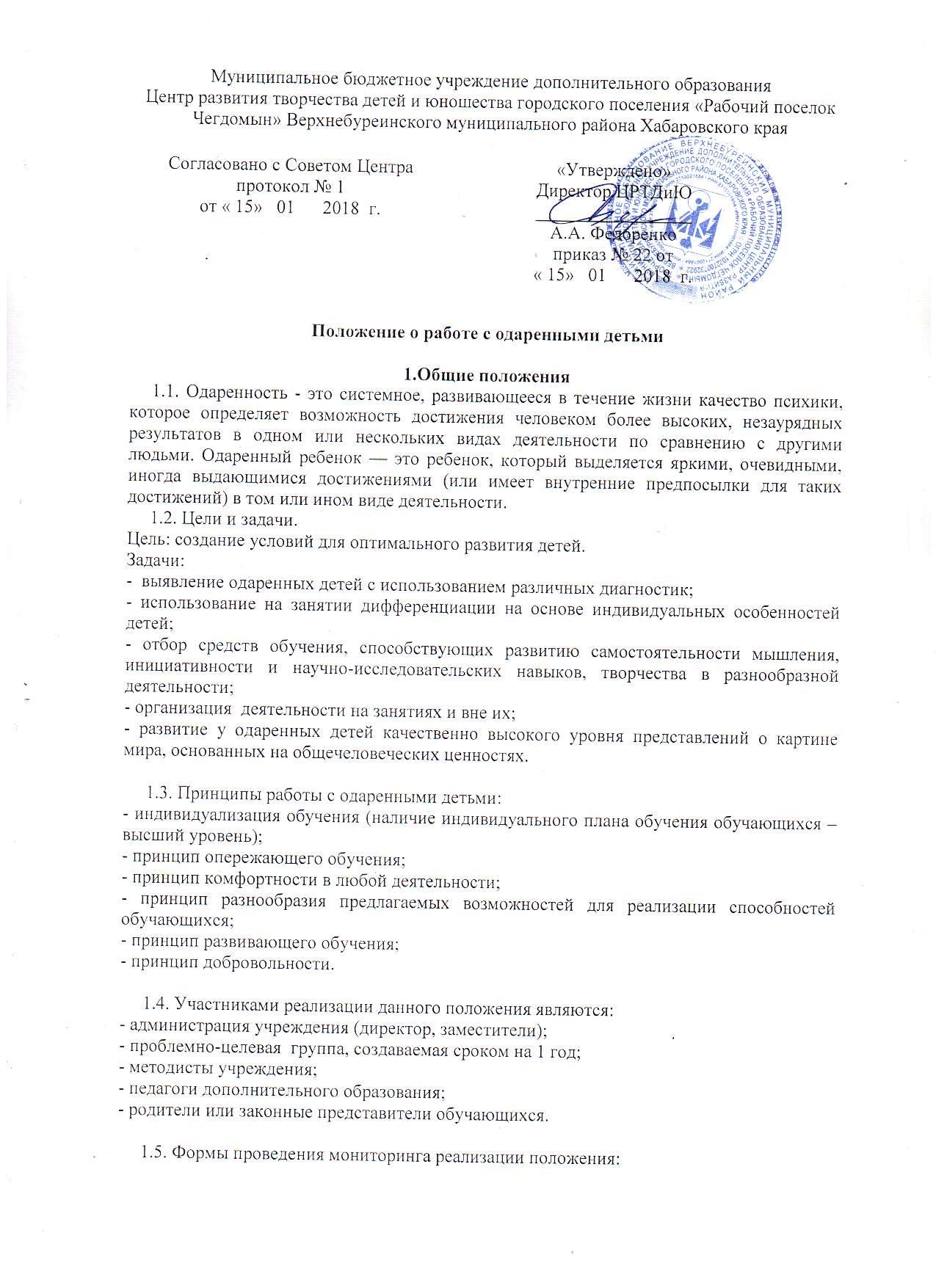 2. Организация и функциональное обеспечение положения     2.1. Функции директора: - планирование в годовом плане отдельного раздела по работе с одаренными детьми и контроль его выполнения участниками образовательного процесса;- создание фонда поощрения и материального стимулирования  педагогов, работающих с одаренными обучающимися;- введение штатной единицы (заместителя директора или ответственного за работу с одаренными детьми).     2.2. Функции заместителя директора: - регулирование и коррекция образовательных процессов, связанных с реализацией данного положения (учебный план, расписание);- оформление нормативной документации;- разработка программ или индивидуальных образовательных маршрутов;- подготовка отчетов о работе с одаренными детьми;- организация и проведение семинаров по проблемам работы с одаренными детьми; - координация действий педагогов, работающих с одаренными детьми.-помощь в разработке индивидуальных образовательных маршрутов для одаренных детей;- сбор банка данных одаренных детей.     2.3. Функции проблемно-целевой группы:  - подбор диагностических материалов для выявления одаренных детей;- сбор и систематизация материалов периодической печати и педагогической литературы по данной проблеме;- подготовка методических рекомендаций по работе с одаренными детьми;- определение критериев эффективности работы;- подготовка отчетов о работе с одаренными детьми.     2.4. Функции методистов:- организация семинаров, конференций, конкурсов, фестивалей, концертов, выставок;- оформление материалов по работе с одаренными детьми на сайте учреждения, стендах, в методических пособиях; - руководство подготовкой творческих отчетов педагогов, работающих с одаренными детьми.     2.5. Функции педагогов дополнительного образования: - выявление одаренных детей;- корректировка программ и тематических планов для работы с одаренными детьми, составление индивидуальных образовательных маршрутов для одаренных детей, включение заданий повышенной сложности, творческого, научно-исследовательского уровней в учебный процесс;- организация индивидуальной работы с одаренными детьми;- подготовка обучающихся к фестивалям, конкурсам, концертам, викторинам, конференциям разного уровня;- отбор и оформление в течение года достижений одаренных детей для предъявления на ежегодной научно-практической конференции научного общества учащихся;- оформление своего опыта работы с одаренными детьми в виде творческого отчета для предъявления на педсовете, семинаре;- консультирование родителей одаренных детей по вопросам развития способностей их детей;- подготовка отчетов о работе с одаренными детьми.ФормыПериодичностьТворческие отчеты педагогов из опыта работы с одаренными детьми.По плану деятельности учреждения на учебный годКонтроль внутри учреждения.По плану деятельности учреждения на учебный годТворческие отчеты объединений. 1 раз в годТематические конкурсы, выставки, фестивали, концерты,  конференции.По плану деятельности учреждения на учебный годПроектная деятельность.По плану деятельности НОУ 